 «Достижение планируемых результатов при реализации ФГОС средствами Способа диалектического обучения (СДО)»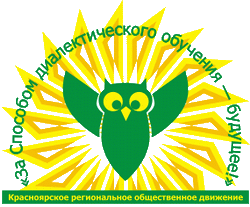 15 ноября в Ермаковском районе в рамках реализации межмуниципальных договоренностей по формированию функциональной грамотности, реализации нацпроекта «Образование», а также в соответствии с Планом мероприятий по выполнению Соглашения с ККИПК по результатам организации методического сопровождения освоения и внедрения теории и технологии СДО в Ермаковском районе,  проходил  межмуниципальный педагогический семинар на тему: «Достижение планируемых результатов при реализации ФГОС средствами Способа диалектического обучения (СДО)».  Он стал большим событием для учителей, коллективов  школ, внедряющих в практику технологию СДО.Участниками семинара стали 150 человек из южных районов Красноярского края: Ермаковского, Курагинского, Краснотуранского, Минусинского и Каратузского.  Внимание участников семинара было сосредоточено на таких вопросах, как: знакомство с образовательными практиками педагогов Красноярского края в области реализации ФГОС на основе СДО,  представлении опыта, мастер-классов, открытых уроков, внеучебных занятий. Для нашего района  - это масштабное мероприятие, проходившее на базе Ермаковской школы №2, неделю назад принимавшей гостей по случаю своего 50-летия. И поэтому с приветствием и пожеланием всем участникам семинара плодотворной работы  выступила Мария Васильевна Тузова – директор школы. Перед собравшимися выступили:  - и.о. заместителя главы администрации Ермаковского района по социальным и общественно-политическим вопросам Максим Львович Володенков, который обратил внимание на  ключевые идеи современной политики образования России определенных в главных  задачах  национального проекта РФ «Образование»:Вхождение РФ в число 10 ведущих стран мира по качеству общего образования.Воспитание гармонично развитой и социально ответственной личности. Отметил, что в условиях изменений во всех сферах общества, трудно переоценить значение образования, роль учителя и пожелал всем собравшимся творчества, успехов в важном и нужном деле.Открыла семинар и.о. руководителя Управления образования администрации Ермаковского района Носова Светлана Александровна.Примечательно, что проведение мероприятия по столь актуальному вопросу  проходило при поддержке уважаемых гостей из г. Красноярска:канд. пед. наук, профессор РАЕ, доцент кафедры общей и специальной педагогики и психологии Красноярского краевого института повышения квалификации и профессиональной переподготовки работников образования  Галина Васильевна Глинкина и  канд. пед. наук, профессор РАЕ, доцент кафедры общей и специальной педагогики и психологии Красноярского краевого института повышения квалификации и профессиональной переподготовки работников образования Ковель Марина Ивановна. С их выступлениями можно ознакомиться здесь.Во второй части семинара 44 участника презентовали опыт через  уроки, мастер классы, доклады.На итоговом общем заседании по итогам рефлексии от каждой  территории  было отмечено, что  семинар прошел на очень высоком уровне. Представленный опыт очень ценен. Практики достойны дальнейшего  распространения.  Такой формат встреч дает нам возможность более открыто обсуждать те вопросы и проблемы, которые существуют в осмыслении необходимости и возможности применения технологии СДО. В заключении, по итогам работы каждому выступающему  были вручены сертификаты.От аналитической группы, выступила Елена Ивановна Бабич, учитель химии и биологии Салбинской школы, которая по результатам анкеты обратной связи представила наиболее ярко реализованные  на уроке, внеурочном занятии или мастер-классе критерии: Получили 294 оценки уроков, внеурочных занятий и мастер-классов по 9 критериям.Каждый участник посетил от 2 до 5 мероприятий.Итогом межмуниципального педагогического семинара: «Достижение планируемых результатов при реализации ФГОС средствами Способа диалектического обучения (СДО)» планируется выпуск сборника при поддержке кафедры общей и специальной педагогики и психологии Красноярского краевого института повышения квалификации и профессиональной переподготовки работников образования.